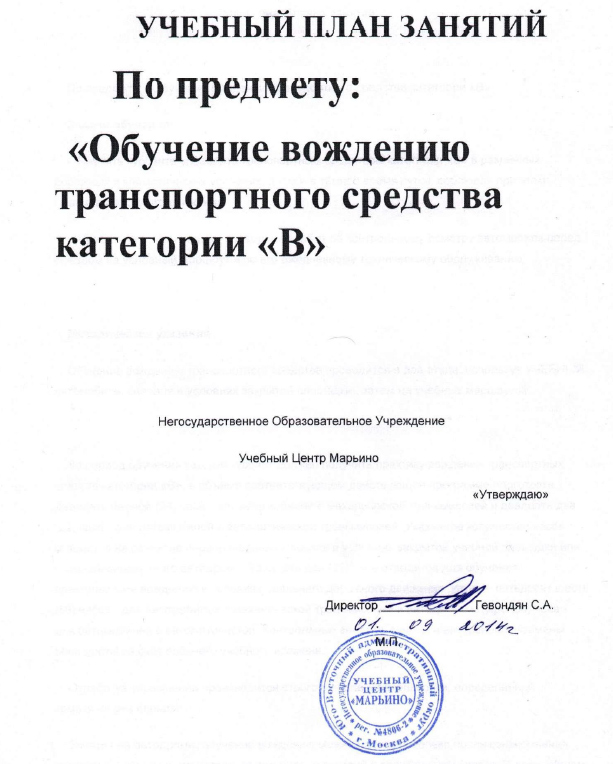                                              Планы ежедневных занятийПо предмету: «Обучение вождению транспортного средства категории «В»Задачи обучения:-  Научить курсанта управлять транспортным средством категории «В» в различных дорожных и климатических условиях, днём и в тёмное время суток, соблюдая при этом Правила дорожного движения.-  Привить курсанту навыки проведения работ по контрольному осмотру автомобиля перед выездом на условный маршрут и по его ежедневному техническому обслуживанию.Методические указанияОбучение вождению транспортного средства проводится в два этапа: используя УЧЕБНЫЙ автомобиль, сначала в условиях закрытой площадки , затем на учебных маршрутах. За период обучения каждый курсант должен получить практику вождения транспортных средств категории «В», в объёме соответствующем действующей программе подготовки. Двадцать четыре (24) часа - для автомобилей с механической трансмиссией и двадцать два (22) часа - для автомобилей с автоматической трансмиссией. Указанное количество часов отводится на развитие первоначальных навыков в условиях закрытой учебной площадки или специализированного автодрома. Тридцать два (32) часа отводится для обучения практическому вождению в условиях реального дорожного движения. Итого – пятьдесят шесть (56) часов - для автомобилей с механической трансмиссией и пятьдесят четыре (54) часа - для автомобилей с автоматической. Контрольные занятия, зачёты и внутренние экзамены проводятся за счёт рабочего учебного времени.Отработка упражнений производится строго в последовательности, определённой тематическим планом.Занятия на автодроме, обучение вождению можно начинать только после ознакомления курсантов с общим устройством автомобиля, и занятий в тренажерном классе. В дальнейшем отработка занятий проводится после изучения соответствующих тем предметов: «Основы законодательства в сфере Правил Дорожного Движения» и «Основы безопасного управления транспортным средством».Для учёта выполненных занятий ведётся «Карточка учёта вождения легкового автомобиля» на каждого курсанта, в которую заносится время вождения автомобиля в астрономических часах.В процессе занятий мастер производственного обучения  вождению должен проводить разбор дорожно-транспортных ситуаций и действий курсанта, а при проведении занятий в условиях реального дорожного движения – добиваться овладения им приёмами управления автомобилем, способствующими безопасности дорожной обстановки, экономии топлива, снижению износа шин и агрегатов транспортного средства.В ходе обучения вождению проводятся две контрольные проверки, целями которых являются:определить умение курсантов управлять автомобилем в ограниченных проездах и выполнять сложное маневрированието же в условиях реального дорожного движенияопределить схемы и методы исправления допущенных ошибок или совершенствования полученных навыковКонтрольные проверки проводятся на закрытой площадке и на контрольных маршрутах движения: первая – после отработки темы № 1, вторая – после отработки темы № 2Выполнение контрольных упражнений оценивается по четырёх бальной системе: «отлично», «хорошо», «удовлетворительно» и «неудовлетворительно».К ошибкам, учитываемым, при выполнении контрольных упражнений относятся:касание ограничителя (флажка)остановка двигателя по вине обучаемогодвижение на передаче, не соответствующей дорожным и метеоусловиямрывок при трогании с местаскрежет шестерён и рывки в трансмиссии при переключении передачпопытка движения с затянутым стояночным тормозомудары в подвеске при преодолении препятствий из-за несоблюдения безопасного скоростного режима движениянедостаточный или затяжной разгонскатывание машины более 0,5 метра при трогании с места на подъёменарушение эксплуатационного режима работы двигателянарушение требований заводских инструкций по вождению автомобилейКонтрольное упражнение считается не выполненным в случае:сбил элементы разметочного оборудования или пересёк линию горизонтальной разметки площадкинесоблюдения мер безопасностиполомки (повреждения) машины по вине обучаемогогрубого нарушения Правил дорожного движения, создавшего аварийную ситуациюЕсли во время контрольной проверки обучаемый повторяет одну из ошибок несколько раз, то в общее количество ошибок засчитываются все её повторения.Допустимое количество ошибок при выполнении контрольной проверки для получения оценки:«ОТЛИЧНО» - не более 1«ХОРОШО» - не более 2«УДОВЛЕТВОРИТЕЛЬНО» - не более 3«НЕУДОВЛЕТВОРИТЕЛЬНО» -  более 3Результаты контрольных проверок заносятся в индивидуальную «Карточку учёта практических вождений» и подписываются проверяющим.Тема 1. Первоначальное обучение вождению автомобиля с механической трансмиссией – 24 часаЦель занятия на автодроме. Ознакомить курсантов с органами управления. Научить запускать двигатель, трогаться с места, пользоваться органами управления, переключать передачи в движении, сложно маневрировать, останавливать машину в заданном месте, водить автомобиль в ограниченных проездах, самостоятельно подбирать режим движения, преодолевать искусственные и естественные препятствия и заграждения, правильно переезжать железнодорожные переезды, буксировать автомобиль.Задание № 1.Тема: Посадка. Ознакомление с органами управления, контрольно-измерительными приборами.Количество часов - 1 час.Автомобиль: Учебное ТСХод занятия:1.1. Отработка приёмов правильной посадки обучаемого на рабочее место водителя, правильное положение рук на рулевом колесе и ног на педалях. Ознакомление с органами управления и контрольно-измерительными приборами автомобиля, правила и порядок пользования ими. Тренировка в переключении передач, в действиях педалями и рычагами управления. Пуск холодного двигателя. Проверка показаний контрольно-измерительных приборов.Подведение итогов и оценка.Задание № 2.Тема: Приёмы управления.Количество часов - 1 час.Автомобиль: Учебное ТСХод занятия:2.1. Повторение основных приёмов первого занятия. Освоение техники руления. Тренировка положения рук, способы захвата рулевого колеса. Повороты руля на неподвижном транспортном средстве. Начало движения автомобиля с места. Движение по прямой на первой передаче. Остановка. Регулирование скорости движения педалью управления дроссельной заслонкой. Плавное торможение автомобиля двигателем и рабочим тормозом.Подведение итогов и оценка.Задание № 3.Тема: Движение с переключением передач в восходящем и нисходящем порядках и с изменением направления.Количество часов - 6 часов.Автомобиль: Учебное ТСХод занятия:3.1.Повторение основных приёмов и закрепление навыков, полученных на предыдущем занятии. Последовательное переключение передач с первой на третью. Торможение автомобиля двигателем и рабочим тормозом. Последовательное переключение передач с высшей на низшую.3.2. Переключение передач с третьей на первую и с высшей на вторую или первую, с предварительным торможением рабочим тормозом. Торможение автомобиля двигателем и рабочим тормозом, экстренное торможение и остановка. Движение передним и задним ходом по прямой и с поворотами, разворот без применения и с применением  заднего хода.3.3. Движение на различных передачах, повороты направо и налево с переходом на низшие передачи. Совместное проведение утреннего осмотра автомобиля перед выездом. Проверка уровней расходных ГСМ. Проверка и замена плавких предохранителей. Замена колеса и стеклоочистителя.Подведение итогов и оценка.Задание № 4.Тема: Остановка в «заданном месте», развороты.Количество часов - 3 часа.Автомобиль: Учебное ТСХод занятия:4.1. Движение передним и задним ходом по прямой и с поворотами, разворот без применения и с применением  заднего хода.4.2. Экстренное (аварийное) торможение. Возобновление движения передним и задним ходом. Повороты и развороты для движения в обратном направлении с применением и без применения заднего хода.Подведение итогов и оценка.Задание № 5.Тема: Маневрирование в ограниченных проездах.Количество часов - 3 часа.Автомобиль: Учебное ТСХод занятия:5.1. Проезд по колейным доскам передним и задним ходом.5.2. Постановка автомобиля в бокс на стоянку передним и задним ходом прямо и с поворотом. Проезд габаритного тоннеля прямо и с поворотом передним и задним ходом. Проезд  по «змейке» передним ходом. Въезд в габаритный дворик прямо и с поворотом, маневрирование с применением заднего хода и выезд из него передним ходом.Подведение итогов и оценка.Задание № 6.Тема: Сложное маневрирование.Количество часов - 9 часов.Автомобиль: Учебное ТСХод занятия:6.1. Въезд в габаритный тоннель передним ходом с поворотом направо под углом 90 градусов, проезд по нему и выезд с поворотом налево на 90 градусов.6.2. Въезд в габаритный тоннель с угла в 90 градусов задним ходом и проезд по нему.6.3. Въезд в габаритный дворик передним ходом, разворот в нём и выезд.6.4. Постановка автомобиля передним ходом на эстакаду и съезд с неё задним ходом, проезд через эстакаду без остановки.6.5. Остановка в «заданном месте» и трогание на подъёме с эстакады передним ходом используя ручной стояночный тормоз или рабочую тормозную систему.По желанию курсанта проводится маневрирование с прицепом:Сцепление с прицепом, движение по прямой, расцепление;Движение с прицепом передним и задним ходом с поворотами направо и налево;Въезд в «габаритный дворик» передним и задним ходом из положения с предварительным поворотом направо (налево);Буксировка механического транспортного средства;Управление буксирующим транспортным средством;Управление буксируемым транспортным средством.Тема 1. Первоначальное обучение вождению автомобиля с автоматической трансмиссией – 22 часаЦель занятия на автодроме. Ознакомить курсантов с органами управления. Научить запускать двигатель, трогаться с места, пользоваться органами управления, переключать передачи в движении, сложно маневрировать, останавливать машину в заданном месте, водить автомобиль в ограниченных проездах, самостоятельно подбирать режим движения, преодолевать искусственные и естественные препятствия и заграждения, правильно переезжать железнодорожные переезды, буксировать автомобиль.Задание № 1.Тема: Посадка. Ознакомление с органами управления, контрольно-измерительными приборами.Количество часов - 1 час.Автомобиль: Учебное ТСХод занятия:1.1. Отработка приёмов правильной посадки обучаемого на рабочее место водителя, правильное положение рук на рулевом колесе и ног на педалях.1.2. Ознакомление с органами управления и контрольно-измерительными приборами автомобиля, правила и порядок пользования ими.1.3. Тренировка умения регулировать скорость движения, и действия педалями и рычагами управления.1.4. Пуск холодного двигателя. Проверка показаний контрольно-измерительных приборов.Подведение итогов и оценка.Задание № 2.Тема: Приёмы управления.Количество часов - 1 час.Автомобиль: Учебное ТСХод занятия:2.1. Повторение основных приёмов первого занятия.2.2. Освоение техники руления. Тренировка положения рук, способы захвата рулевого колеса. Повороты руля на неподвижном транспортном средстве.2.3. Начало движения автомобиля. Движение по прямой. Остановка.2.4. Регулирование скорости движения педалью управления дроссельной заслонкой. Плавное торможение автомобиля двигателем и рабочим тормозом.2.5     Подведение итогов и оценка.Задание №3Тема: Начало движения, движение по кольцевому маршруту, остановка                                с применением различных способов торможения.Количество часов – 4 часа.Автомобиль: Учебное ТСХод занятия:3.1 Начало движения, движение по кольцевому маршруту с увеличением и уменьшением скорости, остановка;3.2 Начало движения, разгон, движение по прямой, остановка в заданном месте с применением плавного торможения;3.3 Начало движения, разгон, движение по прямой, остановка в заданном месте с применением прерывистого торможения (для транспортных средств, не оборудованных АБС);3.4 Начало движения, разгон, движение по прямой, остановка в заданном месте с применением ступенчатого торможения (для транспортных средств, не оборудованных АБС);3.5 Подведение итогов и оценка.Задание №4Тема: Повороты в движении, разворот для движения в обратном направлении, проезд перекрестка и пешеходного перехода. Движение задним ходом.Количество часов – 2 часа.Автомобиль: Учебное ТСХод занятия:4.1 Начало движения, разгон, движение по прямой, снижение скорости, включение правого указателя поворота, поворот направо, выключение указателя поворота, разгон,  движение по прямой, снижение скорости, включение левого указателя поворота, поворот налево, выключение указателя поворота, разгон;4.2 Выбор места для разворота, снижение скорости, включение правого указателя поворота, остановка, включение левого указателя поворота, разворот без применения заднего хода, разгон; проезд перекрестка и пешеходного перехода.4.3 Осмотр дороги через зеркала заднего вида, включение передачи заднего хода, движение задним ходом по прямой, движение задним ходом с поворотами направо и налево, контролирование траектории и безопасности движения через зеркала заднего вида.4.4 Подведение итогов и оценка.Задание №5Тема: Движение в ограниченных проездах, сложное маневрирование.Количество часов – 7 часов.Автомобиль: Учебное ТС.Ход занятия:5.1 Въезд в ворота с прилегающей и противоположной сторон дороги передним и задним ходом и выезд из ворот передним и задним ходом с поворотами направо и налево;5.2  Проезд по траектории «змейка» передним и задним ходом;5.3 Разворот с применением заднего хода в ограниченном по ширине пространстве;5.4 Движение по габаритному тоннелю передним и задним ходом из положения с предварительным поворотом направо;5.5 Движение по наклонному участку, остановка на подъёме, начало движения                      на подъеме, остановка на спуске, начало движения на спуске;5.6 Постановка на стоянку передним и задним ходом параллельно краю проезжей части;5.7 Въезд в «бокс» передним и задним ходом из положения с предварительным поворотом направо (налево);5.8 Подведение итогов и оценка.Задание №6Тема: движение с прицепом[1], сложное маневрирование.Количество часов – 6 часов.Автомобиль: Учебное ТС, ТС с прицепом.Ход занятия:6.1 Сцепление с прицепом, движение по прямой, расцепление;6.2 Движение с прицепом передним и задним ходом с поворотами направо и налево;6.3 Въезд в «бокс» с прицепом передним и задним ходом из положения с предварительным поворотом направо (налево).Контрольное задание.Тема: Контрольное занятие № 1.Количество часов - 1 час.Автомобиль: Учебное ТСХод занятия:На автодроме (закрытой площадке для учебной езды) проверяются:трогание с места, движение по кольцевому маршруту с остановками у заданного ориентира и стоп-линии;движение по «змейке» передним ходом;въезд в габаритный дворик, разворот в нём с применением заднего хода и выезд передним ходом;постановка автомобиля на габаритную стоянку и в «бокс» задним ходом;преодоление габаритного тоннеля передним и задним ходом из положения с предварительным поворотом направо (налево);остановка в заданном месте и трогание на подъёме;разгон и торможение с остановкой у стоп-линии.Подведение итогов и оценка. (в соответствии с методическими указаниями к программе вождения – см.выше).Тема 2. Обучение практическому вождению в условиях реального дорожного движения – 32 часаЦель занятий. Научить курсантов безопасно управлять автомобилем в городских условиях, выполнять маневрирование, проезжать перекрёстки и водить автомобиль по улицам с движением транспортных средств общего пользования.Условия обучения:  Отработка задач по вождению автомобилей на улицах и дорогах с различной интенсивностью движения, скоростными показателями, состоянием и условиями дорожного покрытия. Проводится на заранее подобранных маршрутах движения.Задание № 7.Тема: Вождение по маршрутам с малой интенсивностью движения.Количество часов - 12 часов.Автомобиль: Учебное ТСХод занятия:1.1 Движение по прямой и следование за транспортом с соблюдением необходимой дистанции и скорости.1.2 Проезд нерегулируемых и регулируемых перекрёстков в прямом направлении, с поворотом направо, налево. Разворот на перекрёстке в обратном направлении.1.3 Выбор места для остановки и стоянки. Въезд в переулки и выезд из них.1.4 Движение на подъёмах и спусках с остановками и троганием с места.1.5 Проезд остановок рельсового и безрельсового транспорта, пешеходных переходов.1.6 Определение средней скорости движения по маршруту и эксплуатационного расхода топлива.Подведение итогов и оценка.Задание № 8.Тема: Вождение по маршрутам с большой интенсивностью движения.Количество часов - 14 часов.Автомобиль: Учебное ТСХод занятия:2.1. Движение и встречный разъезд в узких проездах.2.2. Вождение по улицам с трамвайным движением с поворотами направо, налево и разворотами в обратном направлении.2.3. Движение и перестроение в заданный ряд по улицам с многорядным движением.2.4. Обгон и объезд препятствий с соблюдением безопасных интервалов и дистанций.2.5. Проезд Т-образного, V-образного, Х-образного перекрёстков с поворотами направо, налево и разворотами в обратном направлении. То же на перекрестках, где организовано круговое движение.2.6. Проезд площадей, мостов, железнодорожных переездов с соблюдением необходимых мер безопасности на них.2.7. Определение средней скорости движения по маршруту и эксплуатационного расхода топлива.Контрольное заданиеТема: Контрольное занятие № 2.Количество часов - 1 час.Автомобиль: Учебное ТСЦели задания:Занятие проводится с целью определения недостатков в управлении автомобилем у каждого конкретного курсанта и определении задач и учебных заданий для дальнейшего обучения и совершенствования навыков. Задание выполняется на одном из учебных маршрутов. По результатам контрольного задания составляется индивидуальный план занятий по заданию №9.Ход задания: На учебном маршруте проверяется умение применять и выполнять требования ПДД по следующим разделам:Общие обязанности водителей;Применение специальных сигналов;Сигналы светофора и регулировщика;Применение аварийной сигнализации и знака аварийной остановки;Начало движения, маневрирование;Расположение транспортных средств на проезжей части;Скорость движения;Обгон, встречный разъезд;Остановка и стоянка;Проезд перекрестков;Пешеходные переходы и места остановок маршрутных транспортных средств;Движение через железнодорожные пути;Приоритет маршрутных транспортных средств;Пользование внешними световыми приборами и звуковыми сигналами.Подведение итогов. Составление плана.Задание № 9.Тема: Совершенствование навыков вождения в различных дорожных условиях.Количество часов - 4 часа.Автомобиль: Учебное ТСХод занятия:Данное задание проводится по индивидуальному плану для каждого обучаемого, в том числе с целью устранения выявленных на контрольном задании недостатков и совершенствования навыков управления транспортным средством в различных условиях дорожной обстановки.Подведение итогов и оценка.                                                    2014 год.